1_SJ_PL1_Jackova1.Prečítaj text a zakrúžkuj písmenko Ľ, ľPlavím sa na ľadoborci.To je veľmi silná loď.Rozbíja ľad na mori.Z vody vykúkajú veľké ľadové medvede.Sme ako v ľadovom kráľovstve.2.Prepíš slabiky písaným písmomľa...........................................................................................................................ľo............................................................................................................................ľu............................................................................................................................li..............................................................................................................................le.............................................................................................................................3.Napíš, čo je na obrázku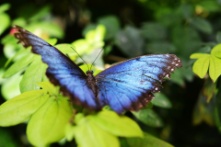 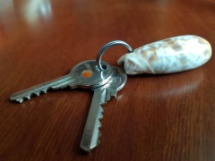 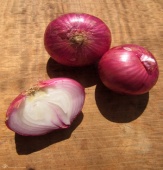 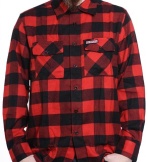 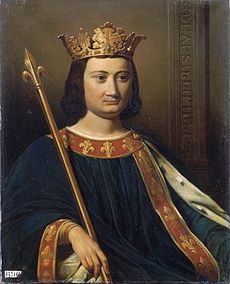 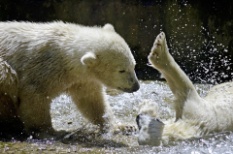 ________________________________________________________________4.Usporiadaj rozhádzané slabiky a napíš správne slovoka - Ľub ...................................               ľa – bu – ci .................................ľa – maš ................................. .               týľ – mo ......................................ko – Paľ ..................................                da – Ľu ........................................ľa – jed ...................................                tu – ľa – ška ................................